<Commission>{AGRI}Põllumajanduse ja maaelu arengu komisjon</Commission><RefProc>2020/2007(INI)</RefProc><Date>{01/04/2020}1.4.2020</Date><TitreType>ARVAMUSE PROJEKT</TitreType><CommissionResp>Esitaja: põllumajanduse ja maaelu arengu komisjon</CommissionResp><CommissionInt>Saaja: tööhõive- ja sotsiaalkomisjon</CommissionInt><Titre>ELi eeskirjade mõju kohta töötajate ja teenuste vabale liikumisele: ELi-sisene tööjõu liikuvus kui vahend, mis aitab tööjõuturu vajadusi ja oskusi vastavusse viia</Titre><DocRef>(2020/2007(INI))</DocRef>Arvamuse koostaja: <Depute>Ruža Tomašić</Depute>PA_NonLegETTEPANEKUDPõllumajanduse ja maaelu arengu komisjon palub vastutaval tööhõive- ja sotsiaalkomisjonil lisada oma resolutsiooni ettepanekusse järgmised ettepanekud: –	võttes arvesse komisjoni 2018. aasta aruannet ELi-sisese tööjõu liikuvuse kohta,–	võttes arvesse uuringut „ELi põllumajanduse tööhõive: hetkeprobleemid ja tulevikuväljavaated“, mille liidu sisepoliitika peadirektoraat avaldas 2019. aasta oktoobris,A.	arvestades, et töötajate vaba liikumise põhimõte on sätestatud Euroopa Liidu toimimise lepingu artiklis 45;B.	arvestades, et Eurostati rahvastikustatistika kohaselt oli 2017. aastal ELis 17 miljonit liikujat ELi 28 riigist, kellest 12,4 miljonit olid tööealised (töötavad või tööd otsivad);1.	peab tervitatavaks komisjoni 2018. aasta märtsi seadusandlikku ettepanekut, millega loodi Euroopa Tööjõuamet ja mille eesmärgiks on tagada, et kõiki ELi norme töötajate liikuvuse kohta kohaldataks õiglaselt, lihtsalt ja tulemuslikult;2.	on seisukohal, et kiiresti on vaja paremaid õigusraamistikke ja suurema tähelepanu pööramist tööõiguse rakendamisele ja selle täitmise tagamisele, muuhulgas seoses tööõiguste ja sotsiaalkindlustuskattega, eelkõige ebatüüpilise töö ja tööjõu ärakasutamise puhul;3.	juhib tähelepanu sellele, et töötajate liikuvusele aitaks kaasa ELi rahaliste vahendite parem suunamine, mis võimaldaks paremini kasutada olemasolevat teavet ning parandaks tööjõu liikuvusvooge ja tööturu tasakaalustamatust käsitlevate andmete kogumist ja kasutamist;4.	on seisukohal, et valdava enamuse Euroopa põllumajanduse tööjõust moodustavad endiselt pereettevõtete töötajad ning ebapiisav põlvkondade vahetumine on üks peamisi probleeme, millega põllumajandussektor kogu ELis silmitsi seisab ja mille tulemusena on selles sektoris aasta-aastalt vähem tootjaid;5.	juhib tähelepanu asjaolule, et tehnoloogiline innovatsioon soodustab struktuurimuutusi nii põllumajandusettevõtetes kui ka põllumajanduse tööjõuturul ning paljud põllumajandusettevõtted üle Euroopa ei ole oma juhtide vähese põllumajandusalase väljaõppe tõttu tehnoloogiliseks innovatsiooniks piisavalt ette valmistatud, kusjuures tase on liikmesriigiti märkimisväärselt erinev;6.	tuletab meelde, et põllumajanduse tööhõive säilitamine etendab maapiirkondade majanduse elushoidmisel keskset rolli ja omab seetõttu suurt tähtsust;7.	on veendunud, et EL ei peaks võtma vastu õigusakte ELi miinimumpalga kohta, kuna see kuulub liikmesriikide pädevusse.Euroopa Parlament2019-2024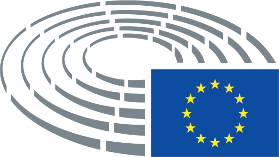 